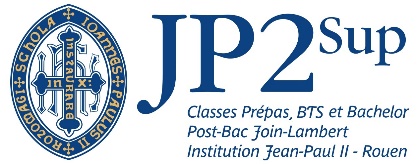 Le PASS* constitue une première année de Licence à orientation santé pouvant donner accès aux formations MMOP** ou encore MK** sous réserve de respecter les conditions d’admission. La forte sélectivité de ces parcours nécessite une préparation efficace tout au long de l’année. Notre équipe propose donc de vous accompagner afin de relever le défi de l’excellence et de la performance, tant humainement qu’en termes de résultats !*Parcours Accès Santé Spécifique Conditions d'éligibilitéLa formation s’adresse aux candidats qui préparent l’entrée en deuxième année d’études universitaires dans l’une des filières ; ** Médecine, Maïeutique, Odontologie, Pharmacie ou encore **Masseur-Kinésithérapeute.FormationEnviron 100 heures de formation de septembre à mai + Stage de Pré-rentrée Cours les mercredi et vendredi après-midis, de 18h00 à 20h00 - 20 semaines, de septembre à mai. Stage de pré-rentrée d’une semaine du 30 août au 3 septembre soit 25 heures de cours.Organisation des enseignements Méthodologie : organisation d’un EDT efficace et rigoureux, maîtrise de la prise de notes, abréviations, organisation des révisions, techniques de mémorisation, etc.Présentation des bases du programmeExercices et examens blancs corrigés  Préparation à l’oralAdmissionSur dossier et bulletins de Première et de TerminaleFrais de dossier : 100 €Frais de scolarité annuels : 1900 € - Stage de pré-rentrée 600 €JP2SupInstitution Jean-Paul II48, rue du Champ-des-Oiseaux – 76000 ROUEN – Tél. 02 35 89 00 01 Jp2sup@institutionjeanpaul2.fr